Estado do Rio Grande do Sul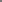 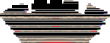 Câmara de Vereadores de Getúlio Vargas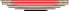 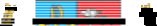 Rua Irmão Gabriel Leão, nº 681 – Fone/Fax: (54) 334 1-3889 CEP 99.900-000 – Getúlio Vargas – RS www.getuliovargas.rs.leg.br | camaragv@camaragv.rs.gov.br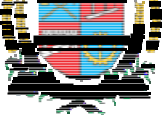 A T A – N.º 1.954Aos treze dias do mês de fevereiro do ano de dois m il e vinte (13-02-2020), às dezoito horas e trinta minutos (18h30min), reuniram-se os Senhores Vereadores da Câmara de Getúlio Vargas, Estado do Rio Grande do Sul, em Ses são Ordinária, na Sala das Sessões Eng. Firmino Girardello, localizada na Rua Irmão Gabriel Leão, prédio n.º 681, piso superior, na cidade de Getúlio Vargas, Estado do Rio Grande do Sul, sob a Presidência do Vereador Domingo Borges de Oliveira, Secretariado pelo Vereador Aquiles Pessoa da Silva, 1.º Secretário. Presentes ainda, os seguintes Vereadores: Deliane Assunção Ponzi, Dinarte Afonso Tagliari Farias, Elias Lopes da Silva, Eloi Nardi, Jeferson Wilian Karpinski, Paulo Cesar Borgmann e Vilmar Antonio Soccol. Abertos os trabalhos da Sessão, o Senhor Presidente cumprimentou os presentes e convidou o Secretário da Mesa Diretora para que efe tuasse a leitura da Ata n.º 1.953 de 06-02-2020, que depois de lida, submetida à apreciação e colocada em votação, obteve aprovação unânime. Após, passou-se para o pe ríodo do Grande Expediente momento em que o Vereador Dinarte Afonso Tagliari Farias absteve-se de falar e o Vereador Paulo Cesar Borgmann fez o uso da palavra. Em seguida, foram apreciadas as seguintes proposições: PEDIDO DE PROVIDÊNCIAS N. º 004/2020, de 10-02-2020, de autoria da Vereadora Deliane Assunção Ponzi que solicita que seja realizado um estudo técnico, pela engenharia de trânsito de noss o Município, visando implantar meios de organização do trânsito e redução de veloc idade, tais como rotatória, faixa elevada de pedestre, entres outras medidas que atendem a necessidade, no encontro das Ruas Engenheiro Firmino Girardello e Irmão Gabr iel Leão, bairro Industrial/Centro. Manifestou-se a autora do pedido. Colocado o pedido de providências em votação, foi aprovado por unanimidade. PEDIDO DE PROVIDÊNCIAS N. º 005/2020, de 11-02-2020, de autoria do Vereador Paulo Cesar Borgmann que sugere ao Executivo Municipal que seja construída uma rotatória na esquina das Ruas Irmão Gabriel Leão e Constante Richetti. Manifestou-se o autor do pedido. Colocado o pedido de providências em votação, foi aprovado por unanimida de. PEDIDO DE PROVIDÊNCIAS N.º 006/2020, de 11-02-2020, de autoria do Vereador Elias Lopes da Silva que solicita melhorias na pracinha de brinquedos do bairro São P elegrino, Rua Arcibaldo Somenzi, tais como: manutenção dos brinquedos e trave de futebol já existentes, colocação de tela nos postes já instalados e aquisição de novos brinquedos. Manifestou-se o autor do pedido e o Vereador Vilmar Antonio Soccol. Colocado o pedido de providências em votação, foi aprovado por unanimidade. INDICAÇÃO N. º 002/2020, de 10-02-2020, de autoria do Vereador Aquiles Pessoa da Silva que solicita ao Executivo Municipal que realize uma fiscalização nos estabelecimentos bancá rios, a fim de apurar o cumprimento das Leis Municipais n.º 5.190, de 09 de setembro de 2016 e 5.211, de 02 de dezembro de 2016. Manifestou-se o autor do pedido (duas vezes) e os Vereadores Vilmar Antonio Soccol e Deliane Assunção Ponzi. Colocada a indicação em votação foi aprovada por unanimidade. Com o término da discussão e votação da ordem do dia passou-se para o período do Pequeno Expediente, momento em que o Vereador Vilmar Antonio Soccol fez o uso da palavra. Por fim, o Senhor Presidente convocou os Vereadores para a próxima Sessão Ordinária que ocor rerá no dia 20 de fevereiro, às 18 horas e 30 minutos. Como nada mais havia a ser tratado, foi encerrada a Sessão, e, para constar, eu, Aquiles Pessoa da Silva, 1.º Secretário da Mesa Diretora, lavrei a presente Ata que será assinada por mim e também pel o Vereador Domingo Borges de Oliveira, Presidente desta Casa Legislativa. SALA DAS SESSÕES ENG. FIRMINO GIRARDELLO, 13 de fevereiro de 2020.Domingo Borges de Oliveira,Presidente.Aquiles Pessoa da Silva,1.º Secretário.